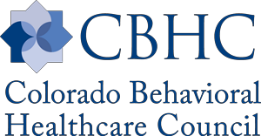 Policy PriorityInvest in the Colorado Behavioral Health WorkforceNon-profit, community-based providers need to maintain a highly trained, stable workforce that can provide the safety-net services upon which Coloradans depend to keep our state healthy. Over the past 21 years, community provider inflationary increases have fallen so far behind that providers have lost more than 36.7% of their spending power as compared to the inflation rate across our state. Additionally, compared to State employee salary survey increases, community providers have lagged by 33.5%. Without adequate rate increases, providers in the safety net system cannot compete with the growing healthcare industry, especially at a time when Colorado communities expect more services by the providers whose mission it is to serve all Coloradans regardless of their ability to pay. For these reasons, we are proposing a 5% targeted increase in behavioral health workforce salaries, at a cost of $12.06M in General Funds.The FactsIn FY ’20, the Department of Human Services requested a 22% salary increase over two fiscal years in their Veterans Centers and Youth Services facilities because they believed that direct care salaries were too low and are resulting in unacceptable levels of staff turnover. As can be seen below, things are as bad or far worse in the community:In terms of annual salaries, the differences are striking:Why are the increases for providers so low?  Perhaps the following facts will show where the money has gone:Over the past 7 fiscal years, the State’s salary base has increased by 38.2%.Over the past 9 fiscal years, State health, life, and dental appropriations have increased by 101.4%.Over the past 9 fiscal years, State amortization payment appropriations to PERA have increased by 342.3%.For FY ’21, the Governor is requesting a 7.8% General Fund increase in all State payments to PERA.Policy ImplicationsThe State and its community-based providers are at an important crossroads in terms of our behavioral healthcare system. With the move from BHOs to RAEs, the State is taking significant steps in the integration of physical and behavioral health treatment. The community is committed to this policy as well, but without adequate resources, community-based safety net providers are unable to compete for dedicated, competent, and passionate employees. Our workforce is rapidly becoming one in which, due to inadequate salaries and significant turnover, we are finding it impossible to attract and retain the kind of workforce that the State envisions for its move toward integrated care.  An Update on Our Workforce IssueLast fiscal year the General Assembly appropriated funds for a 2% targeted behavioral health workforce increase. Despite this action, we continue to be 31.9% below the salary survey data, and 35.4% below the CPI data. This year we are 33.5% below the salary survey data, and 36.7% below the CPI data.  In other words, despite the targeted 2% workforce increase, we continue to lose ground compared to State salaries as well as the cost of living. This will worsen even further given the Governor’s request for a 2% salary survey increase vs. a community provider rate increase of only 0.5%.Turnover RatesStateCMHCsDirect Care Staff26%26%Nurses12%-28%30%Social Work/Counselors0%-25%30%Average Annual SalaryStateCMHCs % DifferenceC   ComClinical Therapists$53,512$48,233 10%Psychologists$98,938$73,032 26%Social Work/Counselors$63,435$54,772 14%Cost to Operationalize CBHC Policy Priority to Invest in the Colorado Behavioral Health WorkforceCost to Operationalize CBHC Policy Priority to Invest in the Colorado Behavioral Health WorkforceCost to Operationalize CBHC Policy Priority to Invest in the Colorado Behavioral Health WorkforceCost to Operationalize CBHC Policy Priority to Invest in the Colorado Behavioral Health WorkforceFY ’20 Long Bill Group BaseGeneral FundsCost of a 5% IncreaseOBH Community-Based MH Services$47,081,699SUD Total Appropriation$16,195,886Behavioral Health Crisis Response System Services$28,079,269 Community Transition Services$7,311,134 Criminal Justice Diversion Programs$1,552,124Jail-Based Behavioral Health Services$2,250,400Circle Prog. & Rural Co-Occurring Disorder Services$3,090,019Total DHS Behavioral Health Appropriations$105,560,531$5,278,027Multiplied by 71.4% as that is the % of all CMHC costs for employee compensationMultiplied by 71.4% as that is the % of all CMHC costs for employee compensation3,768,511HCPF Behavioral Health Community Programs$232,219,820$11,610,991Multiplied by 71.4% as that is the % of all CMHC costs for employee compensation Multiplied by 71.4% as that is the % of all CMHC costs for employee compensation $8,290,248Total General Fund Amount NeededTotal General Fund Amount Needed$12,058,759